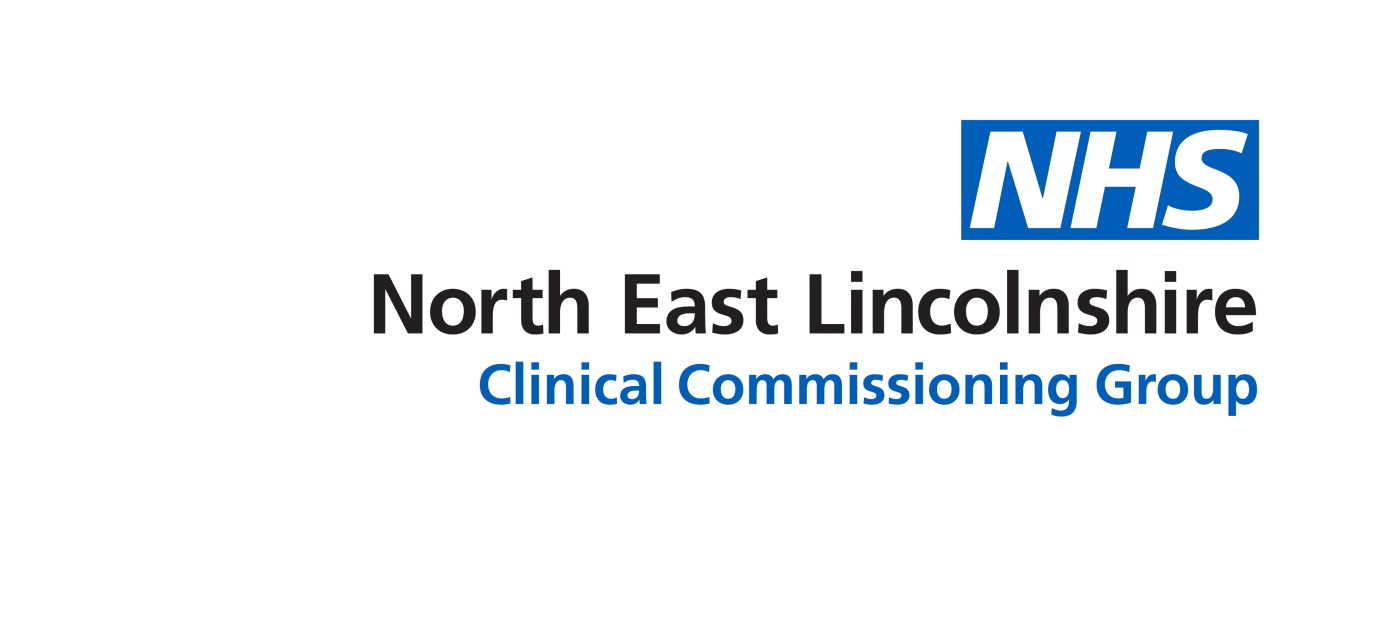 Table 1Table 2PURPOSE OF REPORT:To provide an update on the financial position of the budgets within the scope of Primary Care for both NEL CCG & NELC.To provide an update on the financial position of the budgets within the scope of Primary Care for both NEL CCG & NELC.Recommendations:To note:The year to date and forecast position for the Primary Care budgets for the period ending 31st December 201920-21 planning for Delegated Primary Care budgetsTo note:The year to date and forecast position for the Primary Care budgets for the period ending 31st December 201920-21 planning for Delegated Primary Care budgetsCommittee Process and Assurance:N/AN/AImplications:Risk Assurance Framework Implications:Any financial risk associated with the mitigations detailed in the paper are reflected in the CCG’s financial risk register.Any financial risk associated with the mitigations detailed in the paper are reflected in the CCG’s financial risk register.Legal Implications:NoneNoneData Protection Impact Assessment implications (DPIA):Are you implementing a new system, data sharing arrangement, project, service redesign or changing the way you work?Data Protection Impact Assessment implications (DPIA):If yes to the above – have the DPIA screening questions been completed?Data Protection Impact Assessment implications (DPIA):Does this project involve the processing of personally identifiable or other high risk data?Data Protection Impact Assessment implications (DPIA):If yes to the above has a DPIA been completed and approved?Equality Impact Assessment implications:An Equality Impact Analysis/Assessment is not required for this report                                                  An Equality Impact Analysis/Assessment has been completed and approved by the EIA Panel.  As a result of performing the analysis/assessment there are no actions arising                                                    from the analysis/assessmentAn Equality Impact Analysis/Assessment has been completed and there are actions arising                from the analysis/assessment and these are included in section ____ of the enclosed reportAn Equality Impact Analysis/Assessment is not required for this report                                                  An Equality Impact Analysis/Assessment has been completed and approved by the EIA Panel.  As a result of performing the analysis/assessment there are no actions arising                                                    from the analysis/assessmentAn Equality Impact Analysis/Assessment has been completed and there are actions arising                from the analysis/assessment and these are included in section ____ of the enclosed reportFinance Implications:Key points to note:         BudgetsIncrease of £130K to the budget since the last report is due to the receipt of:£121K additional funding into ‘Core Primary Care’ to support the delivery of PCN’s Organisational Delivery Plan, the anticipated receipt of this allocation had been noted in the last finance report.  This has all been fully committed.£9K additional funding for Delegated Primary Care for Keelby Clinic Market Rent increase.         ExpenditureThere has been a total reduction in forecast out-turn of £341K across both Core and Delegated Primary Care.  The movement is mainly as a result of:£106K further reduction against the PCN Additional Roles scheme.  The forecast has been updated to reflect the most current information with regards to recruitment against the Clinical Pharmacist and Social Prescriber roles for the remainder of the year.Due to there being no known commitments against the contingency fund the remaining budget has been released, a movement of -£72K.£-200K slippage against the PCN Supplementary Scheme for Medicines Optimisation due to the scheme not starting until December 19.2020-21 PlanningWe have received notification that our allocation uplift for 20-21 will be 2.53% (£727K), this compares to the national average uplift for England of 4.42%.  If we had received the average uplift of 4.42% this would have equated to £1,270K.  As we have received the lower uplift this has left us with minimum flexibility.The known commitments which have to be funded out of the uplift are:Additional costs of the new PCN Additional Roles and the full year effect of the Clinical Pharmacist & Social Prescriber roles which commenced July 19Uplift to GP contractUplift to premises & other primary care expenditureWe are aware of the commencement of the Investment & Impact Fund (IIF) in April 2020.  Final guidance has not yet been released to confirm if this will be funded centrally or if there is an expectation that CCG’s will have to cover this from their allocation.  Once contract negotiations have been finalised and further guidance has been received we will be able to provide confirmation of the 20-21 budgets.  Budget sign-off will be required before the end of March.  Key points to note:         BudgetsIncrease of £130K to the budget since the last report is due to the receipt of:£121K additional funding into ‘Core Primary Care’ to support the delivery of PCN’s Organisational Delivery Plan, the anticipated receipt of this allocation had been noted in the last finance report.  This has all been fully committed.£9K additional funding for Delegated Primary Care for Keelby Clinic Market Rent increase.         ExpenditureThere has been a total reduction in forecast out-turn of £341K across both Core and Delegated Primary Care.  The movement is mainly as a result of:£106K further reduction against the PCN Additional Roles scheme.  The forecast has been updated to reflect the most current information with regards to recruitment against the Clinical Pharmacist and Social Prescriber roles for the remainder of the year.Due to there being no known commitments against the contingency fund the remaining budget has been released, a movement of -£72K.£-200K slippage against the PCN Supplementary Scheme for Medicines Optimisation due to the scheme not starting until December 19.2020-21 PlanningWe have received notification that our allocation uplift for 20-21 will be 2.53% (£727K), this compares to the national average uplift for England of 4.42%.  If we had received the average uplift of 4.42% this would have equated to £1,270K.  As we have received the lower uplift this has left us with minimum flexibility.The known commitments which have to be funded out of the uplift are:Additional costs of the new PCN Additional Roles and the full year effect of the Clinical Pharmacist & Social Prescriber roles which commenced July 19Uplift to GP contractUplift to premises & other primary care expenditureWe are aware of the commencement of the Investment & Impact Fund (IIF) in April 2020.  Final guidance has not yet been released to confirm if this will be funded centrally or if there is an expectation that CCG’s will have to cover this from their allocation.  Once contract negotiations have been finalised and further guidance has been received we will be able to provide confirmation of the 20-21 budgets.  Budget sign-off will be required before the end of March.  Quality Implications:This report details a positive impact on quality.                                                                                  The proposal put forwards, if agreed, would have a positive impact in terms of enabling providers to meet safe staffing targets.  Retention and recruitment is forecast to be improved, which would have a positive impact on the safe delivery of local services.This report details a neutral impact on quality.                                                                                            The report will not make any impact on experience, safety or effectiveness.  This report details a negative impact on quality.                                                                                         The report details the need for budgets to be significantly reduced.  It is clear that the report summarises that quality will be negatively impacted by this  as decisions to remove services/provide a lower level of provision to solely meet the ‘must do’s’ of provision in terms of meeting people’s needs has to be made.  It is forecast that service user experience will be negatively impacted by this position.This report details a positive impact on quality.                                                                                  The proposal put forwards, if agreed, would have a positive impact in terms of enabling providers to meet safe staffing targets.  Retention and recruitment is forecast to be improved, which would have a positive impact on the safe delivery of local services.This report details a neutral impact on quality.                                                                                            The report will not make any impact on experience, safety or effectiveness.  This report details a negative impact on quality.                                                                                         The report details the need for budgets to be significantly reduced.  It is clear that the report summarises that quality will be negatively impacted by this  as decisions to remove services/provide a lower level of provision to solely meet the ‘must do’s’ of provision in terms of meeting people’s needs has to be made.  It is forecast that service user experience will be negatively impacted by this position.Procurement Decisions/Implications (Care Contracting Committee):N/AN/AEngagement Implications:
N/AN/AConflicts of Interest Have all conflicts and potential conflicts of interest been appropriately declared and entered in registers which are publicly available?          Yes              NoHave all conflicts and potential conflicts of interest been appropriately declared and entered in registers which are publicly available?          Yes              NoLinks to CCG’s Strategic Objectives Sustainable services                                        Empowering people Supporting communities                                Delivering a fit for purpose organisation Sustainable services                                        Empowering people Supporting communities                                Delivering a fit for purpose organisationNHS Constitution:https://www.gov.uk/government/publications/the-nhs-constitution-for-englandhttps://www.gov.uk/government/publications/the-nhs-constitution-for-englandAppendices / attachmentsTable 1 -2 (attached)Table 1 -2 (attached)ALLOCATIONAnnual Budget as at Oct 19 £'000Annual Budget as at Dec 19 £'000YTD Variance as at Dec 19 £'000Forecast out-turn variance as at Dec 19 £'000Forecast out-turn variance as at Oct 19 £'000Fully Delegated confirmed allocation26,77826,787-537-597-443NHS North East Lincs CCG core allocation for Primary Care7,2997,420-193-196-9TOTAL NEL CCG PRIMARY CARE ALLOCATION34,07734,207-730-792-451TOTAL NORTH EAST LINCOLNSHIRE COUNCIL ALLOCATION2752751-1315TOTAL FUNDING WITHIN SCOPE OF PRIMARY CARE JOINT COMMISSIONING - NELCCG & NELC34,35234,482-729-805-436FULLY DELEGATED CONFIRMED ALLOCATIONAnnual Budget as at Oct 19 £'000Annual Budget as at Dec 19 £'000YTD Variance as at Dec 19 £'000Forecast out-turn variance as at Dec 19 £'000Forecast out-turn variance as at Oct 19 £'000Delegated General Practice - PMS15,16515,165-60-82-76Delegated General Practice - APMS809809111713Delegated Premises Cost Reimbursement6,3706,379-111-140-153Delegated Other Premises Cost88000Delegated Enhanced Services942942-122-155-49Delegated QOF2,3382,338-4-6-7Delegated Other GP Services1,1461,146-251-231-171NHSE COMMISSIONED TOTAL26,77826,787-537-597-443NHS NORTH EAST LINCOLNSHIRE CCG COMMISSIONEDAnnual Budget as at Oct 19 £'000Annual Budget as at Dec 19 £'000YTD Variance as at Dec 19 £'000Forecast out-turn variance as at Dec 19 £'000Forecast out-turn variance as at Oct 19 £'000Locally Commissioned Services5,7155,715-7-5-30GP Training & Recruitment4343-5-70PCN Supplementary Scheme (previous Local Quality Scheme)300300-200-2000Other Primary Care Expenditure*4876084-21Primary Care IT753753161920NEL CCG COMMISSIONED TOTAL7,2997,420-193-196-9NORTH EAST LINCOLNSHIRE COUNCIL COMMISSIONEDAnnual Budget as at Oct 19 £'000Annual Budget as at Dec 19 £'000YTD Variance as at Dec 19 £'000Forecast out-turn variance as at Dec 19 £'000Forecast out-turn variance as at Oct 19 £'000LARC fits and removals8080-12-115Health checks5050-15-100Stop smoking service2020-3-20Substance misuse1251253100NELC COMMISSIONED TOTAL2752751-1315